Publicado en Madrid el 21/12/2020 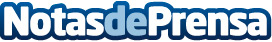 LinkedIn se une a ‘Yo, jefa’ para impulsar la presencia y el liderazgo de mujeres en su red El equipo de editoras de noticias de LinkedIn colaborará con el programa de RSC de Trescom para ayudar a aumentar la visibilidad de jefas y directivas, quienes contarán en la red las experiencias personales y profesionales que han marcado su carrera con el objetivo de ayudar a otras mujeres a conseguir sus objetivos relacionados con el liderazgoDatos de contacto:Yo, Jefa+34914325630Nota de prensa publicada en: https://www.notasdeprensa.es/linkedin-se-une-a-yo-jefa-para-impulsar-la Categorias: Nacional Comunicación Marketing Sociedad Emprendedores Recursos humanos http://www.notasdeprensa.es